ZEMĚDĚLSKÉ DRUŽSTVO LIBČANYokres Hradec KrálovéORGANIZUJE SAMOSBĚR JABLEK odrůdy „EARLY GOLD“Ve dnech od 19.srpna 2022 až do očesání sadu max. do 24.srpna 2022„EARLY GOLD“ 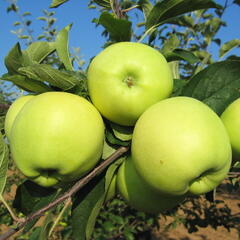 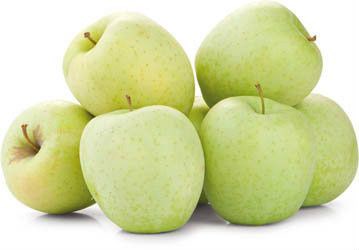 Early Gold je letní odrůda jabloně. Plody jsou středně velké se žlutozelenou slupkou. Dužnina je krémově bílá, jemná, sladce navinulá, velmi šťavnatá.  Sklizeň probíhá začátkem srpna.Sad otevřen od 19.8. 2022 - max. do 24.8.2022Od 8:00 hod. do 16:00 hod.Sad u silnice Libčany – Lhota pod LibčanyKontakt:📱 24 hod. 495 585 331                                   Cena: 10 Kč / kg vč. DPH 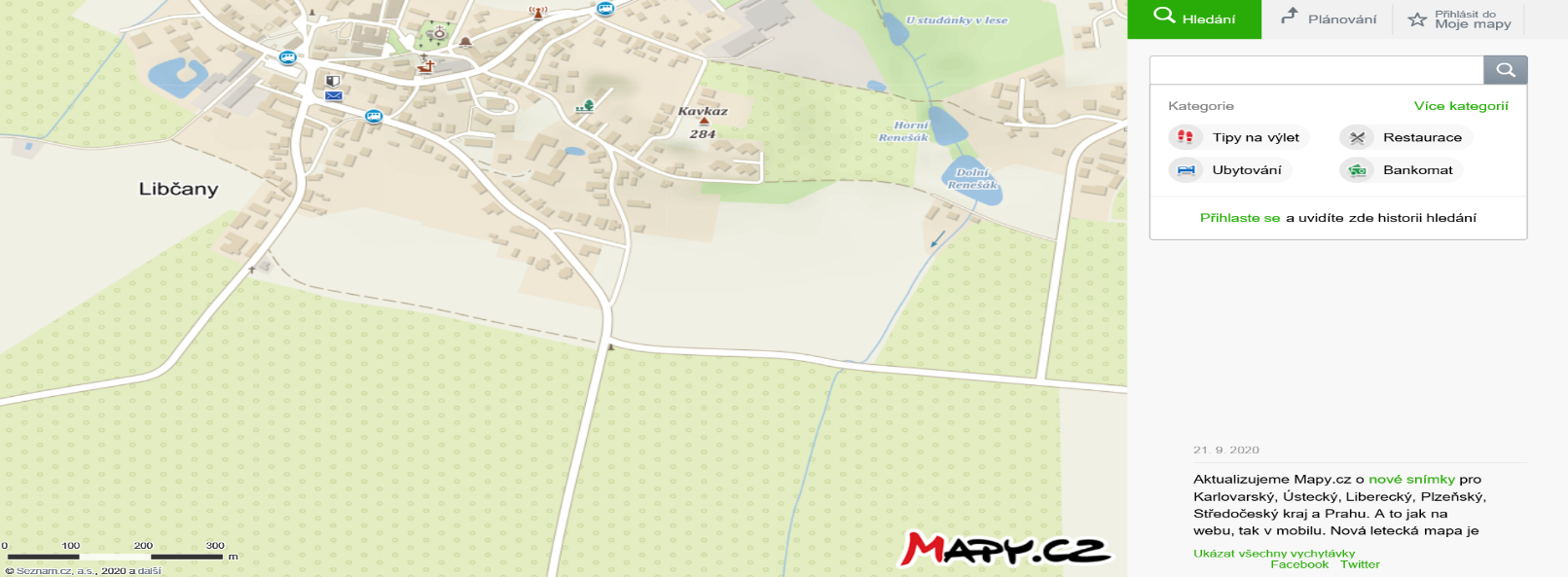 K zakoupení brambory odrůdy IMPALA -   5 kg pytel 16,- Kč / kg   ( 80,- Kč pytel ) Cibule kuchyňská žlutá odrůdy CROCKETT -  5 kg pytel 18,- Kč / kg   ( 90,- Kč pytel )Vlastní jablečný mošt 110,- Kč 5 l Bag in BoxVlastní včelí  tekutý med  1 kg za 190,- Kč sklenice